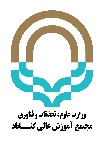 فرم شماره 2 –  درخواست چاپ نشریات دانشجوییکمیسیون تخصصی نظارت بر نشریات دانشگاهی مشخصات نشریه:نام نشریه:                           صاحب امتیاز:			ترتیب انتشار: 	شماره: 			     تاریخ درخواست:مشخصات درخواست:  توضیحات تکمیلی:اعضای کمیسیون تخصصی نظارت بر نشریاتاعضای کمیسیون تخصصی نظارت بر نشریاتاعضای کمیسیون تخصصی نظارت بر نشریاتدکتر سید مصطفی موسوی زادهمعاون دانشجویی فرهنگی دانشگاه 
(رئیس کمیته)حجت‌الاسلام سیدعلیرضا قرشینماینده تام‌الاختیار و دائم 
دفتر نهاد رهبری دانشگاهدکتر امیرحسین اخرویمدیر فرهنگی دانشگاه (دبیر کمیته)